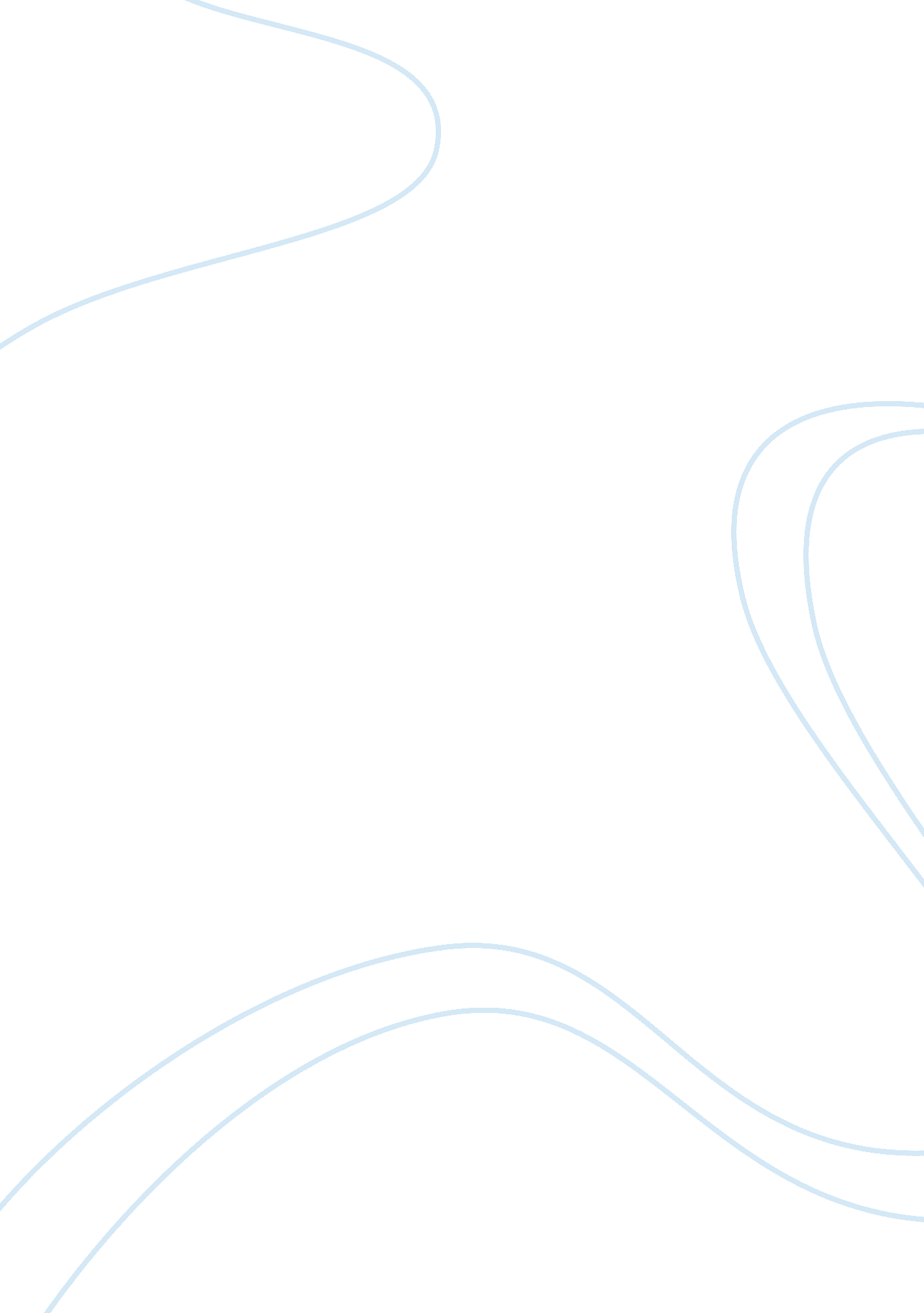 Research paper on scientific investigation and scientific inquiryEducation, Sustainability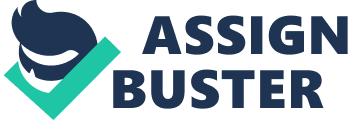 Environmental Sustainability as a Suitable Area of Study Individual Personal Reflections At first I had decided to develop a strategy to find out what can be done to ensure environmental sustainability. According to the Department of the Environment and Heritage (2006) as prime land is converted to industrial estates the ecosystem is affected and the cultural orientation of people are also affected to a greater deal. What all this does is that it creates constrain on the environment and causes displacement of people to various places that results to total loss of their original cultural conformity. It didn’t take me long to understand that I would not be apply to accomplish my first idea in this lab. Then I thought I wanted to find out how many people were working on environmentally sustainable projects in their own communities and what the projects were like. But that was all more than I could do. I ended up doing a simple four question survey. I learned the most by trying to make the experiment something I could handle give the time I had and the materials I had available to reach my goal. I enjoyed the lab a lot. I learned for real what scientific inquiry is. And I understand why teachers need to teach students the scientific method. Already when I listen to the news I think of questions the reporters should ask if they really want to give useful information to the audience. Students need to be able to ask those questions themselves not depend on anyone else. Teachers have to give them the tools and the practice in gaining this ability. 